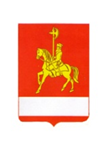 АМИНИСТРАЦИЯ КАРАТУЗСКОГО РАЙОНАПОСТАНОВЛЕНИЕ31.10.2022	с. Каратузское 	              № 843-пПеречень  муниципального имущества находящегося в собственности  муниципального образования «Каратузский район» и свободного от прав третьих лиц (за исключением имущественных прав субъектов малого и среднего предпринимательства), предназначенного  для предоставления во владение и (или) в пользование на долгосрочной основе субъектам малого и среднего предпринимательства и организациям, образующим инфраструктуру  поддержки субъектов малого и среднего предпринимательства   Руководствуясь   ч.4, ст. 18 Федерального закона от 24.07.2007 № 209-ФЗ «О развитии малого и среднего предпринимательства в Российской Федерации», в соответствии постановлением администрации Каратузского района от 11.08.2017 № 808-п «Об имущественной поддержке субъектов малого и среднего  предпринимательства», Уставом муниципального образования «Каратузский район», ПОСТАНОВЛЯЮ:1.Утвердить перечень  муниципального имущества находящегося в собственности  муниципального образования «Каратузский район» и свободного от прав третьих лиц (за исключением имущественных прав субъектов малого и среднего предпринимательства), предназначенного  для предоставления во владение и (или) в пользование на долгосрочной основе субъектам малого и среднего предпринимательства и организациям, образующим инфраструктуру  поддержки субъектов малого и среднего предпринимательства   согласно приложению.2.Отделу земельных и имущественных отношений администрации Каратузского района (О.А. Назарова)  в 10- дневный срок со дня  принятия настоящего постановления опубликовать  перечень муниципального имущества  на официальном сайте администрации Каратузского района и периодическом печатном издании «Вести муниципального образования «Каратузский район». 3.Контроль за исполнением  настоящего постановления возложить на Назарову О.А.,  начальника отдела земельных и имущественных отношений администрации Каратузского района.4.Настоящее постановление вступает в силу  в день, следующим за днем его официального опубликования в периодическом печатном издании «Вести муниципального образования «Каратузский район».Глава района							                      К.А. ТюнинПеречень  муниципального имущества, находящегося в собственности  муниципального образования «Каратузский район» и свободного от прав третьих лиц (за исключением имущественных прав субъектов малого и среднего предпринимательства), предназначенного  для предоставления во владение и (или) в пользование на долгосрочной основе субъектам малого и среднего предпринимательства и организациям, образующим инфраструктуру  поддержки субъектов малого и среднего предпринимательства Приложение    к постановлению администрации	администрации Каратузского района   от 31.10.2022 № 843-п                                                                                                                                    	№№п/пАдрес объектаТип здания, помещения, назначение для использованияПлощадь объекта помещениякв.м.Сведения о праве аренды пользования имуществом( субъекты малого и среднего предпринима-тельства)Кадастровый номер1Россия, Красноярский край, Каратузский район, с. Каратузское, ул. Хлебная, д.26нежилое здание – физиотерапия и ЛФК88,00  кв.м.свободный24:19:0101007:936